Milo Victoria, Project Manager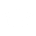 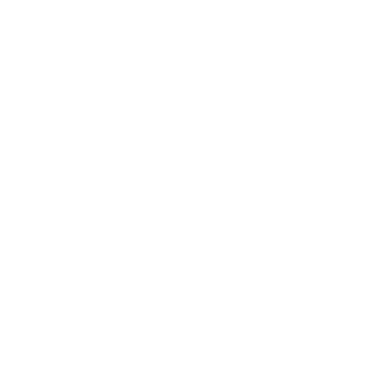 Community Connections, LLC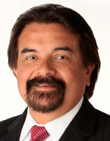 Mr. Victoria has more than 45 years of experience in public transportation.  He started is career as a mechanic for what is now LA Metro and rose through the ranks to become a transit CEO.  Mr. Victoria has led major transit agencies in the East and West Coasts.  He has let and organized a major bus manufacturer to increase its production and quality.  He has reorganized a major transit agency and reduced numerous layers and implemented strategies to ensure service delivery is at optimum levels.  Mr. Victoria has served in various APTA Committees such as Leadership APTA, Emerging Leaders, CEO Committee and served on the Board of Directors for APTA and California Transit Association.  Mr. Victoria also served as a founding member and founding president of Latinos In Transit and has served on the Board of several Non-profit organizations.  Mr. Victoria has mentored more than 50 transit professionals; many who now serve in top positions at several transit agencies.  He has also been called upon as a subject matter expert in leadership for public transit.Relevant Experience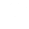 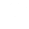 Victorious Gold Partners, LLC. Transit Industry Consulting Services – President/CEO Mr. Victoria has worked within all levels of public and private agencies to develop leadership skills, optimize performance, and capitalize on staff strengths.  He has assisted agencies in obtaining qualified personnel and professional development.  Mr. Victoria has assisted in facilitating process and strategy and guided Senior Leadership to ensure desired results in performing Comprehensive Operational Analysis, COA, development of Bus Rapid Transit, BRT, grants, planning, scheduling, finance, labor relations, operational plans, price realism analysis, and key performance metrics.  Mr. Victoria has also brokered relationships between suppliers and transit leadership to bring innovative and beneficial products and services to the industry. Omnitrans , San Bernardino - Chief Executive Officer/General Manager Reporting to a 20-member Board of Directors, Mr. Victoria was responsible for every aspect of the Regional Public Transit Agency serving the San Bernardino Valley in Southern California. Omnitrans has a fleet of 160 buses and 102 paratransit vehicles with 900 personnel, an operating budget of $72.5 million, and a capital budget of $15 to $29 million annually. Omnitrans provides 52,000 daily rides or over 16 million annually within a 450 square mile service area.  Mr. Victoria was responsible for the grant acquisition, construction, initiation, and operation of its first BRT route at a value of $192 million. CEO responsibilities also included coordination with the 15 cities served and the County of San Bernardino and oversight of ADA services. Legislative activity included working with representatives of Congress and Senate, State Assembly members, the Federal Transit Administration, and local elected officials. Mr. Victoria worked with Labor Unions, Non-represented personnel, and provided leadership and guidance to Senior Management and worked closely with the Board of Directors to develop vision, plans, performance indicators, and to provide excellent service to the community. Washington Metropolitan Area Transit Authority, Washington D.C. – Assistant General Manager, Bus Service Mr. Victoria was responsible for the overall performance of Metro Bus, which includes a fleet of 1,500 buses, 350 routes, and 4,000 employees within a 1,500 sq. mile service area in three jurisdictions, Maryland, Northern Virginia, and the District of Columbia. This highly complex assignment entailed leadership and management of several departments including Transportation, Maintenance, Quality Assurance, Operations Control Center, Non- Revenue Operations, Planning, Scheduling, and management of the D.C. Circulator. Administration of Metro Bus included annual budgets of $.5 billion operating and $125 million capital. Leadership required constant interaction and coordination with the Federal Transit Administration, Board of Directors, Labor Unions, the Media, local elected officials and other legislators, and a very close working relationship operationally and strategically in service delivery with Metro Rail and Paratransit Services. Los Angeles County Metropolitan Transportation Authority (LACMTA) – Deputy Executive OfficerMr. Victoria was responsible for all the Central Maintenance functions within the Department of Operations, which includes a fleet of 2,600 buses and 1,800 pieces of non-revenue equipment. The responsibilities also included cradle-to-grave handling of the non-revenue equipment, heavy maintenance and complete mid-life rebuilding of revenue equipment, quality assurance, fleet management and information systems. Mr. Victoria provided leadership to 380 employees including directors, managers, supervisors, mechanics, cleaners, and professional and clerical staff.  He worked closely with executive staff including CEO, COO and Sector General Managers to ensure that overall agency objectives were met. In addition, administered the combined operating and capital budgets of $82 million within the nine cost centers, which comprised the Central Maintenance Department. LACMTA – Division ManagerMr. Victoria led over 150 employees, including supervisors, mechanics, field equipment technicians, service personnel and clerks. Directed and supervised 7 day-per-week, 24 hour-per-day division operations, which included preventive maintenance of 290 buses, delegation and assignment of job responsibilities including work schedules and administration of special projects.  He conducted disciplinary and grievance hearings and assessed discipline. Mr. Victoria managed, supervised and directed the overall operations of an additional division which was in need of leadership. Developed and implemented organizational plans and performance metrics, which were key for this division to meet its goals and objectives. He conducted and supervised the planning, organizing and initial operations of two brand new operating divisions. 